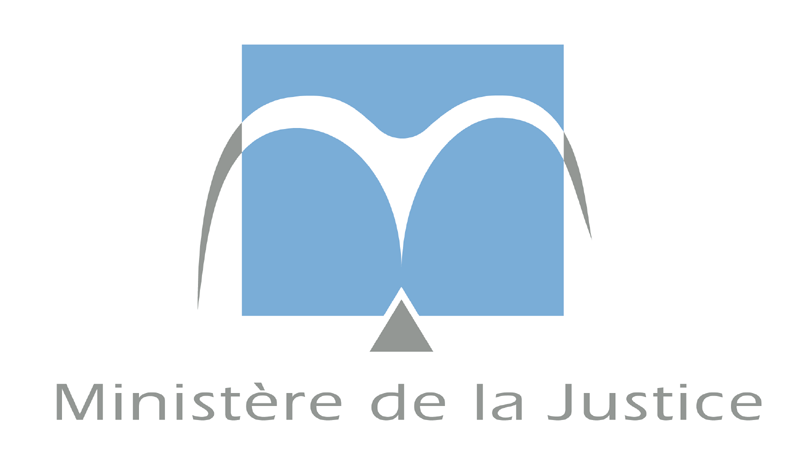 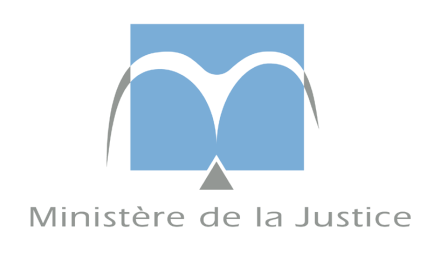 gratuiteIn hoofdletters invullenAanvraagformulier II  tot wijziging van de inschrijvingAanvraagformulier II  tot wijziging van de inschrijving Luik A     Identificatie Luik A     IdentificatieMet uitzondering van 
het ondernemings-nummer en de huidige benaming (2° a)) dient in het volledige formulier slechts de te wijzigen rubriek te worden ingevuld1° 	Ondernemingsnummer :      1° 	Ondernemingsnummer :      Met uitzondering van 
het ondernemings-nummer en de huidige benaming (2° a)) dient in het volledige formulier slechts de te wijzigen rubriek te worden ingevuld2° 	a) Huidige benaming2° 	a) Huidige benamingMet uitzondering van 
het ondernemings-nummer en de huidige benaming (2° a)) dient in het volledige formulier slechts de te wijzigen rubriek te worden ingevuld		(voluit) :	     	 		(voluit) :	     	 Met uitzondering van 
het ondernemings-nummer en de huidige benaming (2° a)) dient in het volledige formulier slechts de te wijzigen rubriek te worden ingevuld	b) Nieuwe benaming	b) Nieuwe benamingMet uitzondering van 
het ondernemings-nummer en de huidige benaming (2° a)) dient in het volledige formulier slechts de te wijzigen rubriek te worden ingevuld	            	(voluit) :       	            	(voluit) :       Met uitzondering van 
het ondernemings-nummer en de huidige benaming (2° a)) dient in het volledige formulier slechts de te wijzigen rubriek te worden ingevuld		(afgekort) :	     		(afgekort) :	     Met uitzondering van 
het ondernemings-nummer en de huidige benaming (2° a)) dient in het volledige formulier slechts de te wijzigen rubriek te worden ingevuld   Evt. letterwoord :	        Evt. letterwoord :	     3° 	Rechtsvorm3° 	Rechtsvorm		(voluit)  :	     		(voluit)  :	     4° 	Zetel 4° 	Zetel 		Straat :	     		Straat :	     		Nr :	     	Bus : 	    		Nr :	     	Bus : 	    		Postcode :	     	Gemeente :	     		Postcode :	     	Gemeente :	     		Land :	     			Land :	     		Wanneer de zetel zich niet in België bevindt, het adres van de vestigingseenheid 
in België opgeven.	Wanneer de zetel zich niet in België bevindt, het adres van de vestigingseenheid 
in België opgeven.Bij voorkeur het adres 
van de hoofdvestiging 
in België opgeven		Straat :	     		Straat :	     Bij voorkeur het adres 
van de hoofdvestiging 
in België opgeven		Nr :	     	          Bus : 	     		Nr :	     	          Bus : 	     Bij voorkeur het adres 
van de hoofdvestiging 
in België opgeven	   	Postcode :	    	 Gemeente :	     	   	Postcode :	    	 Gemeente :	     Maak uw keuze5° 	Stopzetting  van de vennootschap ingevolge  door overneming door volgende vennootschap(pen) :5° 	Stopzetting  van de vennootschap ingevolge  door overneming door volgende vennootschap(pen) :           Benaming :                 Benaming :      Ondernemingsnr :      Ondernemingsnr :                 Benaming :                 Benaming :      Ondernemingsnr :      Ondernemingsnr :                 Benaming :                 Benaming :      Ondernemingsnr :      Ondernemingsnr :      .Luik B    Formulier I gebruiken.Luik B    Formulier I gebruiken	Vermeldingen voor de griffie	Vermeldingen voor de griffie	Vermeldingen voor de griffie	Vermeldingen voor de griffie	Vermeldingen voor de griffie	Vermeldingen voor de griffieIngeschreven ter griffie van de rechtbank van koophandel vanIngeschreven ter griffie van de rechtbank van koophandel vanIngeschreven ter griffie van de rechtbank van koophandel vanIngeschreven ter griffie van de rechtbank van koophandel vanIngeschreven ter griffie van de rechtbank van koophandel vanIngeschreven ter griffie van de rechtbank van koophandel vanOndernemingsnummer :Ondernemingsnummer :Ondernemingsnummer :Ondernemingsnummer :Ondernemingsnummer :Ondernemingsnummer :								      Op								      Op								      Op								      Op								      Op								      Op				Zegel van de rechtbank 		Visum van de griffier				Zegel van de rechtbank 		Visum van de griffier				Zegel van de rechtbank 		Visum van de griffier				Zegel van de rechtbank 		Visum van de griffier				Zegel van de rechtbank 		Visum van de griffier				Zegel van de rechtbank 		Visum van de griffierZoveel Luiken C toevoegen als nodig(*)De letter B of E kiezen naargelang het een benoeming (B) of beëindiging (E) 
van de functie betreft(**) 
Voor alle natuurlijke personen het Rijksregisternummer, Bis-registernummer 
voor niet-verblijfhouders of ondernemingsnummer voor rechtspersonen(***)Kiezen:- Bestuurder- Zaakvoerder- Vast vertegenwoordiger rechtspersoon- Lid van de toezichtsraad - Lid van de directieraad- Lid Directiecomité- Vereffenaar(****)Datum waarop de benoeming of beëindiging van de functie ingaat(*****)Kiezen:- Persoon belast met dagelijks bestuur- Gedelegeerd bestuurderZoveel Luiken C toevoegen als nodig(*)De letter B of E kiezen naargelang het een benoeming (B) of beëindiging (E) 
van de functie betreft(**) 
Voor alle natuurlijke personen het Rijksregisternummer, Bis-registernummer 
voor niet-verblijfhouders of ondernemingsnummer voor rechtspersonen(***)Kiezen:- Bestuurder- Zaakvoerder- Vast vertegenwoordiger rechtspersoon- Lid van de toezichtsraad - Lid van de directieraad- Lid Directiecomité- Vereffenaar(****)Datum waarop de benoeming of beëindiging van de functie ingaat(*****)Kiezen:- Persoon belast met dagelijks bestuur- Gedelegeerd bestuurderZoveel Luiken C toevoegen als nodig(*)De letter B of E kiezen naargelang het een benoeming (B) of beëindiging (E) 
van de functie betreft(**) 
Voor alle natuurlijke personen het Rijksregisternummer, Bis-registernummer 
voor niet-verblijfhouders of ondernemingsnummer voor rechtspersonen(***)Kiezen:- Bestuurder- Zaakvoerder- Vast vertegenwoordiger rechtspersoon- Lid van de toezichtsraad - Lid van de directieraad- Lid Directiecomité- Vereffenaar(****)Datum waarop de benoeming of beëindiging van de functie ingaat(*****)Kiezen:- Persoon belast met dagelijks bestuur- Gedelegeerd bestuurderZoveel Luiken C toevoegen als nodig(*)De letter B of E kiezen naargelang het een benoeming (B) of beëindiging (E) 
van de functie betreft(**) 
Voor alle natuurlijke personen het Rijksregisternummer, Bis-registernummer 
voor niet-verblijfhouders of ondernemingsnummer voor rechtspersonen(***)Kiezen:- Bestuurder- Zaakvoerder- Vast vertegenwoordiger rechtspersoon- Lid van de toezichtsraad - Lid van de directieraad- Lid Directiecomité- Vereffenaar(****)Datum waarop de benoeming of beëindiging van de functie ingaat(*****)Kiezen:- Persoon belast met dagelijks bestuur- Gedelegeerd bestuurderZoveel Luiken C toevoegen als nodig(*)De letter B of E kiezen naargelang het een benoeming (B) of beëindiging (E) 
van de functie betreft(**) 
Voor alle natuurlijke personen het Rijksregisternummer, Bis-registernummer 
voor niet-verblijfhouders of ondernemingsnummer voor rechtspersonen(***)Kiezen:- Bestuurder- Zaakvoerder- Vast vertegenwoordiger rechtspersoon- Lid van de toezichtsraad - Lid van de directieraad- Lid Directiecomité- Vereffenaar(****)Datum waarop de benoeming of beëindiging van de functie ingaat(*****)Kiezen:- Persoon belast met dagelijks bestuur- Gedelegeerd bestuurderZoveel Luiken C toevoegen als nodig(*)De letter B of E kiezen naargelang het een benoeming (B) of beëindiging (E) 
van de functie betreft(**) 
Voor alle natuurlijke personen het Rijksregisternummer, Bis-registernummer 
voor niet-verblijfhouders of ondernemingsnummer voor rechtspersonen(***)Kiezen:- Bestuurder- Zaakvoerder- Vast vertegenwoordiger rechtspersoon- Lid van de toezichtsraad - Lid van de directieraad- Lid Directiecomité- Vereffenaar(****)Datum waarop de benoeming of beëindiging van de functie ingaat(*****)Kiezen:- Persoon belast met dagelijks bestuur- Gedelegeerd bestuurder Luik C    Bijkomende gegevens Luik C    Bijkomende gegevens Luik C    Bijkomende gegevensZoveel Luiken C toevoegen als nodig(*)De letter B of E kiezen naargelang het een benoeming (B) of beëindiging (E) 
van de functie betreft(**) 
Voor alle natuurlijke personen het Rijksregisternummer, Bis-registernummer 
voor niet-verblijfhouders of ondernemingsnummer voor rechtspersonen(***)Kiezen:- Bestuurder- Zaakvoerder- Vast vertegenwoordiger rechtspersoon- Lid van de toezichtsraad - Lid van de directieraad- Lid Directiecomité- Vereffenaar(****)Datum waarop de benoeming of beëindiging van de functie ingaat(*****)Kiezen:- Persoon belast met dagelijks bestuur- Gedelegeerd bestuurderZoveel Luiken C toevoegen als nodig(*)De letter B of E kiezen naargelang het een benoeming (B) of beëindiging (E) 
van de functie betreft(**) 
Voor alle natuurlijke personen het Rijksregisternummer, Bis-registernummer 
voor niet-verblijfhouders of ondernemingsnummer voor rechtspersonen(***)Kiezen:- Bestuurder- Zaakvoerder- Vast vertegenwoordiger rechtspersoon- Lid van de toezichtsraad - Lid van de directieraad- Lid Directiecomité- Vereffenaar(****)Datum waarop de benoeming of beëindiging van de functie ingaat(*****)Kiezen:- Persoon belast met dagelijks bestuur- Gedelegeerd bestuurderZoveel Luiken C toevoegen als nodig(*)De letter B of E kiezen naargelang het een benoeming (B) of beëindiging (E) 
van de functie betreft(**) 
Voor alle natuurlijke personen het Rijksregisternummer, Bis-registernummer 
voor niet-verblijfhouders of ondernemingsnummer voor rechtspersonen(***)Kiezen:- Bestuurder- Zaakvoerder- Vast vertegenwoordiger rechtspersoon- Lid van de toezichtsraad - Lid van de directieraad- Lid Directiecomité- Vereffenaar(****)Datum waarop de benoeming of beëindiging van de functie ingaat(*****)Kiezen:- Persoon belast met dagelijks bestuur- Gedelegeerd bestuurderZoveel Luiken C toevoegen als nodig(*)De letter B of E kiezen naargelang het een benoeming (B) of beëindiging (E) 
van de functie betreft(**) 
Voor alle natuurlijke personen het Rijksregisternummer, Bis-registernummer 
voor niet-verblijfhouders of ondernemingsnummer voor rechtspersonen(***)Kiezen:- Bestuurder- Zaakvoerder- Vast vertegenwoordiger rechtspersoon- Lid van de toezichtsraad - Lid van de directieraad- Lid Directiecomité- Vereffenaar(****)Datum waarop de benoeming of beëindiging van de functie ingaat(*****)Kiezen:- Persoon belast met dagelijks bestuur- Gedelegeerd bestuurderZoveel Luiken C toevoegen als nodig(*)De letter B of E kiezen naargelang het een benoeming (B) of beëindiging (E) 
van de functie betreft(**) 
Voor alle natuurlijke personen het Rijksregisternummer, Bis-registernummer 
voor niet-verblijfhouders of ondernemingsnummer voor rechtspersonen(***)Kiezen:- Bestuurder- Zaakvoerder- Vast vertegenwoordiger rechtspersoon- Lid van de toezichtsraad - Lid van de directieraad- Lid Directiecomité- Vereffenaar(****)Datum waarop de benoeming of beëindiging van de functie ingaat(*****)Kiezen:- Persoon belast met dagelijks bestuur- Gedelegeerd bestuurderZoveel Luiken C toevoegen als nodig(*)De letter B of E kiezen naargelang het een benoeming (B) of beëindiging (E) 
van de functie betreft(**) 
Voor alle natuurlijke personen het Rijksregisternummer, Bis-registernummer 
voor niet-verblijfhouders of ondernemingsnummer voor rechtspersonen(***)Kiezen:- Bestuurder- Zaakvoerder- Vast vertegenwoordiger rechtspersoon- Lid van de toezichtsraad - Lid van de directieraad- Lid Directiecomité- Vereffenaar(****)Datum waarop de benoeming of beëindiging van de functie ingaat(*****)Kiezen:- Persoon belast met dagelijks bestuur- Gedelegeerd bestuurder1°	Bedrag van het maatschappelijk kapitaal  (minimumbedrag voor de coöperatieve vennootschappen of de beleggingsvennootschappen)1°	Bedrag van het maatschappelijk kapitaal  (minimumbedrag voor de coöperatieve vennootschappen of de beleggingsvennootschappen)1°	Bedrag van het maatschappelijk kapitaal  (minimumbedrag voor de coöperatieve vennootschappen of de beleggingsvennootschappen)Zoveel Luiken C toevoegen als nodig(*)De letter B of E kiezen naargelang het een benoeming (B) of beëindiging (E) 
van de functie betreft(**) 
Voor alle natuurlijke personen het Rijksregisternummer, Bis-registernummer 
voor niet-verblijfhouders of ondernemingsnummer voor rechtspersonen(***)Kiezen:- Bestuurder- Zaakvoerder- Vast vertegenwoordiger rechtspersoon- Lid van de toezichtsraad - Lid van de directieraad- Lid Directiecomité- Vereffenaar(****)Datum waarop de benoeming of beëindiging van de functie ingaat(*****)Kiezen:- Persoon belast met dagelijks bestuur- Gedelegeerd bestuurderZoveel Luiken C toevoegen als nodig(*)De letter B of E kiezen naargelang het een benoeming (B) of beëindiging (E) 
van de functie betreft(**) 
Voor alle natuurlijke personen het Rijksregisternummer, Bis-registernummer 
voor niet-verblijfhouders of ondernemingsnummer voor rechtspersonen(***)Kiezen:- Bestuurder- Zaakvoerder- Vast vertegenwoordiger rechtspersoon- Lid van de toezichtsraad - Lid van de directieraad- Lid Directiecomité- Vereffenaar(****)Datum waarop de benoeming of beëindiging van de functie ingaat(*****)Kiezen:- Persoon belast met dagelijks bestuur- Gedelegeerd bestuurderZoveel Luiken C toevoegen als nodig(*)De letter B of E kiezen naargelang het een benoeming (B) of beëindiging (E) 
van de functie betreft(**) 
Voor alle natuurlijke personen het Rijksregisternummer, Bis-registernummer 
voor niet-verblijfhouders of ondernemingsnummer voor rechtspersonen(***)Kiezen:- Bestuurder- Zaakvoerder- Vast vertegenwoordiger rechtspersoon- Lid van de toezichtsraad - Lid van de directieraad- Lid Directiecomité- Vereffenaar(****)Datum waarop de benoeming of beëindiging van de functie ingaat(*****)Kiezen:- Persoon belast met dagelijks bestuur- Gedelegeerd bestuurderZoveel Luiken C toevoegen als nodig(*)De letter B of E kiezen naargelang het een benoeming (B) of beëindiging (E) 
van de functie betreft(**) 
Voor alle natuurlijke personen het Rijksregisternummer, Bis-registernummer 
voor niet-verblijfhouders of ondernemingsnummer voor rechtspersonen(***)Kiezen:- Bestuurder- Zaakvoerder- Vast vertegenwoordiger rechtspersoon- Lid van de toezichtsraad - Lid van de directieraad- Lid Directiecomité- Vereffenaar(****)Datum waarop de benoeming of beëindiging van de functie ingaat(*****)Kiezen:- Persoon belast met dagelijks bestuur- Gedelegeerd bestuurderZoveel Luiken C toevoegen als nodig(*)De letter B of E kiezen naargelang het een benoeming (B) of beëindiging (E) 
van de functie betreft(**) 
Voor alle natuurlijke personen het Rijksregisternummer, Bis-registernummer 
voor niet-verblijfhouders of ondernemingsnummer voor rechtspersonen(***)Kiezen:- Bestuurder- Zaakvoerder- Vast vertegenwoordiger rechtspersoon- Lid van de toezichtsraad - Lid van de directieraad- Lid Directiecomité- Vereffenaar(****)Datum waarop de benoeming of beëindiging van de functie ingaat(*****)Kiezen:- Persoon belast met dagelijks bestuur- Gedelegeerd bestuurderZoveel Luiken C toevoegen als nodig(*)De letter B of E kiezen naargelang het een benoeming (B) of beëindiging (E) 
van de functie betreft(**) 
Voor alle natuurlijke personen het Rijksregisternummer, Bis-registernummer 
voor niet-verblijfhouders of ondernemingsnummer voor rechtspersonen(***)Kiezen:- Bestuurder- Zaakvoerder- Vast vertegenwoordiger rechtspersoon- Lid van de toezichtsraad - Lid van de directieraad- Lid Directiecomité- Vereffenaar(****)Datum waarop de benoeming of beëindiging van de functie ingaat(*****)Kiezen:- Persoon belast met dagelijks bestuur- Gedelegeerd bestuurder	Munt :	   	Bedrag :	     	Munt :	   	Bedrag :	     	Munt :	   	Bedrag :	     Zoveel Luiken C toevoegen als nodig(*)De letter B of E kiezen naargelang het een benoeming (B) of beëindiging (E) 
van de functie betreft(**) 
Voor alle natuurlijke personen het Rijksregisternummer, Bis-registernummer 
voor niet-verblijfhouders of ondernemingsnummer voor rechtspersonen(***)Kiezen:- Bestuurder- Zaakvoerder- Vast vertegenwoordiger rechtspersoon- Lid van de toezichtsraad - Lid van de directieraad- Lid Directiecomité- Vereffenaar(****)Datum waarop de benoeming of beëindiging van de functie ingaat(*****)Kiezen:- Persoon belast met dagelijks bestuur- Gedelegeerd bestuurderZoveel Luiken C toevoegen als nodig(*)De letter B of E kiezen naargelang het een benoeming (B) of beëindiging (E) 
van de functie betreft(**) 
Voor alle natuurlijke personen het Rijksregisternummer, Bis-registernummer 
voor niet-verblijfhouders of ondernemingsnummer voor rechtspersonen(***)Kiezen:- Bestuurder- Zaakvoerder- Vast vertegenwoordiger rechtspersoon- Lid van de toezichtsraad - Lid van de directieraad- Lid Directiecomité- Vereffenaar(****)Datum waarop de benoeming of beëindiging van de functie ingaat(*****)Kiezen:- Persoon belast met dagelijks bestuur- Gedelegeerd bestuurderZoveel Luiken C toevoegen als nodig(*)De letter B of E kiezen naargelang het een benoeming (B) of beëindiging (E) 
van de functie betreft(**) 
Voor alle natuurlijke personen het Rijksregisternummer, Bis-registernummer 
voor niet-verblijfhouders of ondernemingsnummer voor rechtspersonen(***)Kiezen:- Bestuurder- Zaakvoerder- Vast vertegenwoordiger rechtspersoon- Lid van de toezichtsraad - Lid van de directieraad- Lid Directiecomité- Vereffenaar(****)Datum waarop de benoeming of beëindiging van de functie ingaat(*****)Kiezen:- Persoon belast met dagelijks bestuur- Gedelegeerd bestuurderZoveel Luiken C toevoegen als nodig(*)De letter B of E kiezen naargelang het een benoeming (B) of beëindiging (E) 
van de functie betreft(**) 
Voor alle natuurlijke personen het Rijksregisternummer, Bis-registernummer 
voor niet-verblijfhouders of ondernemingsnummer voor rechtspersonen(***)Kiezen:- Bestuurder- Zaakvoerder- Vast vertegenwoordiger rechtspersoon- Lid van de toezichtsraad - Lid van de directieraad- Lid Directiecomité- Vereffenaar(****)Datum waarop de benoeming of beëindiging van de functie ingaat(*****)Kiezen:- Persoon belast met dagelijks bestuur- Gedelegeerd bestuurderZoveel Luiken C toevoegen als nodig(*)De letter B of E kiezen naargelang het een benoeming (B) of beëindiging (E) 
van de functie betreft(**) 
Voor alle natuurlijke personen het Rijksregisternummer, Bis-registernummer 
voor niet-verblijfhouders of ondernemingsnummer voor rechtspersonen(***)Kiezen:- Bestuurder- Zaakvoerder- Vast vertegenwoordiger rechtspersoon- Lid van de toezichtsraad - Lid van de directieraad- Lid Directiecomité- Vereffenaar(****)Datum waarop de benoeming of beëindiging van de functie ingaat(*****)Kiezen:- Persoon belast met dagelijks bestuur- Gedelegeerd bestuurderZoveel Luiken C toevoegen als nodig(*)De letter B of E kiezen naargelang het een benoeming (B) of beëindiging (E) 
van de functie betreft(**) 
Voor alle natuurlijke personen het Rijksregisternummer, Bis-registernummer 
voor niet-verblijfhouders of ondernemingsnummer voor rechtspersonen(***)Kiezen:- Bestuurder- Zaakvoerder- Vast vertegenwoordiger rechtspersoon- Lid van de toezichtsraad - Lid van de directieraad- Lid Directiecomité- Vereffenaar(****)Datum waarop de benoeming of beëindiging van de functie ingaat(*****)Kiezen:- Persoon belast met dagelijks bestuur- Gedelegeerd bestuurder2° Datum oprichtingsakte:	     2° Datum oprichtingsakte:	     2° Datum oprichtingsakte:	     Zoveel Luiken C toevoegen als nodig(*)De letter B of E kiezen naargelang het een benoeming (B) of beëindiging (E) 
van de functie betreft(**) 
Voor alle natuurlijke personen het Rijksregisternummer, Bis-registernummer 
voor niet-verblijfhouders of ondernemingsnummer voor rechtspersonen(***)Kiezen:- Bestuurder- Zaakvoerder- Vast vertegenwoordiger rechtspersoon- Lid van de toezichtsraad - Lid van de directieraad- Lid Directiecomité- Vereffenaar(****)Datum waarop de benoeming of beëindiging van de functie ingaat(*****)Kiezen:- Persoon belast met dagelijks bestuur- Gedelegeerd bestuurderZoveel Luiken C toevoegen als nodig(*)De letter B of E kiezen naargelang het een benoeming (B) of beëindiging (E) 
van de functie betreft(**) 
Voor alle natuurlijke personen het Rijksregisternummer, Bis-registernummer 
voor niet-verblijfhouders of ondernemingsnummer voor rechtspersonen(***)Kiezen:- Bestuurder- Zaakvoerder- Vast vertegenwoordiger rechtspersoon- Lid van de toezichtsraad - Lid van de directieraad- Lid Directiecomité- Vereffenaar(****)Datum waarop de benoeming of beëindiging van de functie ingaat(*****)Kiezen:- Persoon belast met dagelijks bestuur- Gedelegeerd bestuurderZoveel Luiken C toevoegen als nodig(*)De letter B of E kiezen naargelang het een benoeming (B) of beëindiging (E) 
van de functie betreft(**) 
Voor alle natuurlijke personen het Rijksregisternummer, Bis-registernummer 
voor niet-verblijfhouders of ondernemingsnummer voor rechtspersonen(***)Kiezen:- Bestuurder- Zaakvoerder- Vast vertegenwoordiger rechtspersoon- Lid van de toezichtsraad - Lid van de directieraad- Lid Directiecomité- Vereffenaar(****)Datum waarop de benoeming of beëindiging van de functie ingaat(*****)Kiezen:- Persoon belast met dagelijks bestuur- Gedelegeerd bestuurderZoveel Luiken C toevoegen als nodig(*)De letter B of E kiezen naargelang het een benoeming (B) of beëindiging (E) 
van de functie betreft(**) 
Voor alle natuurlijke personen het Rijksregisternummer, Bis-registernummer 
voor niet-verblijfhouders of ondernemingsnummer voor rechtspersonen(***)Kiezen:- Bestuurder- Zaakvoerder- Vast vertegenwoordiger rechtspersoon- Lid van de toezichtsraad - Lid van de directieraad- Lid Directiecomité- Vereffenaar(****)Datum waarop de benoeming of beëindiging van de functie ingaat(*****)Kiezen:- Persoon belast met dagelijks bestuur- Gedelegeerd bestuurderZoveel Luiken C toevoegen als nodig(*)De letter B of E kiezen naargelang het een benoeming (B) of beëindiging (E) 
van de functie betreft(**) 
Voor alle natuurlijke personen het Rijksregisternummer, Bis-registernummer 
voor niet-verblijfhouders of ondernemingsnummer voor rechtspersonen(***)Kiezen:- Bestuurder- Zaakvoerder- Vast vertegenwoordiger rechtspersoon- Lid van de toezichtsraad - Lid van de directieraad- Lid Directiecomité- Vereffenaar(****)Datum waarop de benoeming of beëindiging van de functie ingaat(*****)Kiezen:- Persoon belast met dagelijks bestuur- Gedelegeerd bestuurderZoveel Luiken C toevoegen als nodig(*)De letter B of E kiezen naargelang het een benoeming (B) of beëindiging (E) 
van de functie betreft(**) 
Voor alle natuurlijke personen het Rijksregisternummer, Bis-registernummer 
voor niet-verblijfhouders of ondernemingsnummer voor rechtspersonen(***)Kiezen:- Bestuurder- Zaakvoerder- Vast vertegenwoordiger rechtspersoon- Lid van de toezichtsraad - Lid van de directieraad- Lid Directiecomité- Vereffenaar(****)Datum waarop de benoeming of beëindiging van de functie ingaat(*****)Kiezen:- Persoon belast met dagelijks bestuur- Gedelegeerd bestuurder3° Verstrijken van de duur (enkel voor vennootschappen met beperkte duur) :3° Verstrijken van de duur (enkel voor vennootschappen met beperkte duur) :3° Verstrijken van de duur (enkel voor vennootschappen met beperkte duur) :Zoveel Luiken C toevoegen als nodig(*)De letter B of E kiezen naargelang het een benoeming (B) of beëindiging (E) 
van de functie betreft(**) 
Voor alle natuurlijke personen het Rijksregisternummer, Bis-registernummer 
voor niet-verblijfhouders of ondernemingsnummer voor rechtspersonen(***)Kiezen:- Bestuurder- Zaakvoerder- Vast vertegenwoordiger rechtspersoon- Lid van de toezichtsraad - Lid van de directieraad- Lid Directiecomité- Vereffenaar(****)Datum waarop de benoeming of beëindiging van de functie ingaat(*****)Kiezen:- Persoon belast met dagelijks bestuur- Gedelegeerd bestuurderZoveel Luiken C toevoegen als nodig(*)De letter B of E kiezen naargelang het een benoeming (B) of beëindiging (E) 
van de functie betreft(**) 
Voor alle natuurlijke personen het Rijksregisternummer, Bis-registernummer 
voor niet-verblijfhouders of ondernemingsnummer voor rechtspersonen(***)Kiezen:- Bestuurder- Zaakvoerder- Vast vertegenwoordiger rechtspersoon- Lid van de toezichtsraad - Lid van de directieraad- Lid Directiecomité- Vereffenaar(****)Datum waarop de benoeming of beëindiging van de functie ingaat(*****)Kiezen:- Persoon belast met dagelijks bestuur- Gedelegeerd bestuurderZoveel Luiken C toevoegen als nodig(*)De letter B of E kiezen naargelang het een benoeming (B) of beëindiging (E) 
van de functie betreft(**) 
Voor alle natuurlijke personen het Rijksregisternummer, Bis-registernummer 
voor niet-verblijfhouders of ondernemingsnummer voor rechtspersonen(***)Kiezen:- Bestuurder- Zaakvoerder- Vast vertegenwoordiger rechtspersoon- Lid van de toezichtsraad - Lid van de directieraad- Lid Directiecomité- Vereffenaar(****)Datum waarop de benoeming of beëindiging van de functie ingaat(*****)Kiezen:- Persoon belast met dagelijks bestuur- Gedelegeerd bestuurderZoveel Luiken C toevoegen als nodig(*)De letter B of E kiezen naargelang het een benoeming (B) of beëindiging (E) 
van de functie betreft(**) 
Voor alle natuurlijke personen het Rijksregisternummer, Bis-registernummer 
voor niet-verblijfhouders of ondernemingsnummer voor rechtspersonen(***)Kiezen:- Bestuurder- Zaakvoerder- Vast vertegenwoordiger rechtspersoon- Lid van de toezichtsraad - Lid van de directieraad- Lid Directiecomité- Vereffenaar(****)Datum waarop de benoeming of beëindiging van de functie ingaat(*****)Kiezen:- Persoon belast met dagelijks bestuur- Gedelegeerd bestuurderZoveel Luiken C toevoegen als nodig(*)De letter B of E kiezen naargelang het een benoeming (B) of beëindiging (E) 
van de functie betreft(**) 
Voor alle natuurlijke personen het Rijksregisternummer, Bis-registernummer 
voor niet-verblijfhouders of ondernemingsnummer voor rechtspersonen(***)Kiezen:- Bestuurder- Zaakvoerder- Vast vertegenwoordiger rechtspersoon- Lid van de toezichtsraad - Lid van de directieraad- Lid Directiecomité- Vereffenaar(****)Datum waarop de benoeming of beëindiging van de functie ingaat(*****)Kiezen:- Persoon belast met dagelijks bestuur- Gedelegeerd bestuurderZoveel Luiken C toevoegen als nodig(*)De letter B of E kiezen naargelang het een benoeming (B) of beëindiging (E) 
van de functie betreft(**) 
Voor alle natuurlijke personen het Rijksregisternummer, Bis-registernummer 
voor niet-verblijfhouders of ondernemingsnummer voor rechtspersonen(***)Kiezen:- Bestuurder- Zaakvoerder- Vast vertegenwoordiger rechtspersoon- Lid van de toezichtsraad - Lid van de directieraad- Lid Directiecomité- Vereffenaar(****)Datum waarop de benoeming of beëindiging van de functie ingaat(*****)Kiezen:- Persoon belast met dagelijks bestuur- Gedelegeerd bestuurder3° Verstrijken van de duur (enkel voor vennootschappen met beperkte duur) :3° Verstrijken van de duur (enkel voor vennootschappen met beperkte duur) :3° Verstrijken van de duur (enkel voor vennootschappen met beperkte duur) :4° Bestuur, vertegenwoordiging en vereffening (+ vermelding vaste	vertegenwoordiger van de 	rechtspersoon + wettelijk 	vertegenwoordiger bijkantoor) :4° Bestuur, vertegenwoordiging en vereffening (+ vermelding vaste	vertegenwoordiger van de 	rechtspersoon + wettelijk 	vertegenwoordiger bijkantoor) :4° Bestuur, vertegenwoordiging en vereffening (+ vermelding vaste	vertegenwoordiger van de 	rechtspersoon + wettelijk 	vertegenwoordiger bijkantoor) :  (*)Nummer (**)Nummer (**)Nummer (**)Nummer (**)Naam en voornaamNaam en voornaamNaam en voornaamHoedanigheid (***)Datum (****)5°	 Dagelijks bestuur van rechtspersonen met handelsdoel :5°	 Dagelijks bestuur van rechtspersonen met handelsdoel :5°	 Dagelijks bestuur van rechtspersonen met handelsdoel :5°	 Dagelijks bestuur van rechtspersonen met handelsdoel :5°	 Dagelijks bestuur van rechtspersonen met handelsdoel :5°	 Dagelijks bestuur van rechtspersonen met handelsdoel :5°	 Dagelijks bestuur van rechtspersonen met handelsdoel :  (*)Nummer (**)Nummer (**)Nummer (**)Nummer (**)Naam en voornaamNaam en voornaamNaam en voornaamHoedanigheid (*****)Datum (****) 6°	Boekjaar (einddatum : DD / MM) :                7°	Jaarvergadering :        6°	Boekjaar (einddatum : DD / MM) :                7°	Jaarvergadering :        6°	Boekjaar (einddatum : DD / MM) :                7°	Jaarvergadering :        6°	Boekjaar (einddatum : DD / MM) :                7°	Jaarvergadering :        6°	Boekjaar (einddatum : DD / MM) :                7°	Jaarvergadering :        6°	Boekjaar (einddatum : DD / MM) :                7°	Jaarvergadering :        6°	Boekjaar (einddatum : DD / MM) :                7°	Jaarvergadering :        8°	Datum vrijwillige ontbinding :         8°	Datum vrijwillige ontbinding :         8°	Datum vrijwillige ontbinding :         8°	Datum vrijwillige ontbinding :         8°	Datum vrijwillige ontbinding :         8°	Datum vrijwillige ontbinding :         8°	Datum vrijwillige ontbinding :         9° 	Datum sluiting vereffening :        9° 	Datum sluiting vereffening :        9° 	Datum sluiting vereffening :        9° 	Datum sluiting vereffening :        9° 	Datum sluiting vereffening :        9° 	Datum sluiting vereffening :        9° 	Datum sluiting vereffening :       Enkel voor buitenlandseVennootschappenEnkel voor buitenlandseVennootschappen10° 	Naam register :      	Identificatienummer :      10° 	Naam register :      	Identificatienummer :      10° 	Naam register :      	Identificatienummer :      10° 	Naam register :      	Identificatienummer :      10° 	Naam register :      	Identificatienummer :      10° 	Naam register :      	Identificatienummer :      10° 	Naam register :      	Identificatienummer :      Maak uw keuzeMaak uw keuzeOndergetekende,       handelend als  ,   verklaart dat deze opgaaf volledig en naar waarheid is opgemaakt.Ondergetekende,       handelend als  ,   verklaart dat deze opgaaf volledig en naar waarheid is opgemaakt.Ondergetekende,       handelend als  ,   verklaart dat deze opgaaf volledig en naar waarheid is opgemaakt.Ondergetekende,       handelend als  ,   verklaart dat deze opgaaf volledig en naar waarheid is opgemaakt.Ondergetekende,       handelend als  ,   verklaart dat deze opgaaf volledig en naar waarheid is opgemaakt.Ondergetekende,       handelend als  ,   verklaart dat deze opgaaf volledig en naar waarheid is opgemaakt.Ondergetekende,       handelend als  ,   verklaart dat deze opgaaf volledig en naar waarheid is opgemaakt.OndertekeningformulierOndertekeningformulier	Gedaan  te      , op 	Gedaan  te      , op 	Gedaan  te      , op 	Gedaan  te      , op 	Gedaan  te      , op 	Gedaan  te      , op 	Gedaan  te      , op OndertekeningformulierOndertekeningformulier									(Handtekening)									(Handtekening)									(Handtekening)									(Handtekening)									(Handtekening)									(Handtekening)									(Handtekening)OndertekeningformulierOndertekeningformulier